ПРИЛОЖЕНИЕТЕХНОЛОГИЧЕСКАЯ КАРТА№Последовательность выполнения работы.Графическое изображение.Инструменты и материалы.1.Начинаем выполнять игрушку «Барыня». Для этого берем размягченный кусок голубой или красной глины.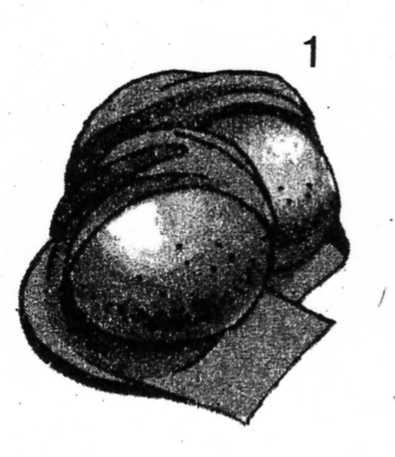 Глина голубая или красная.2.Поэтапно выполняем корпус игрушки:1) из небольшого куска глины слепим конус. Глубина юбки-колокола должна соответствовать  длине указательного пальца.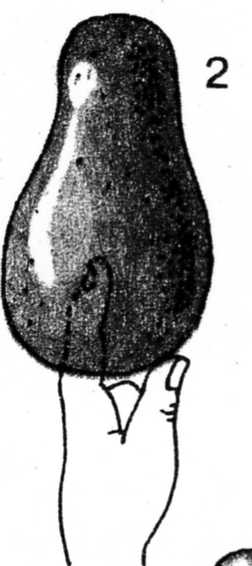 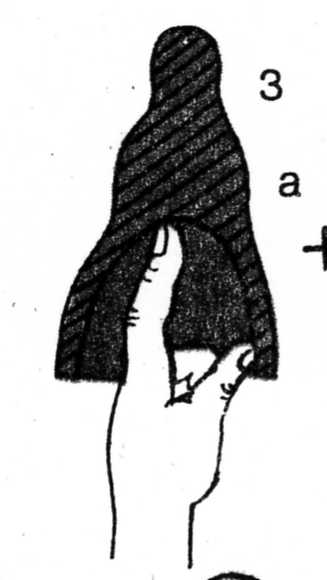 Глина, ванночка с водой.2) чтобы получить форму колокола, глину постепенно обнимайте вокруг указательного пальца.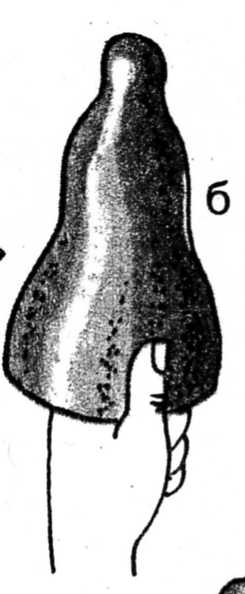 Глина, ванночка с водой.3) отдельно изготавливается шея и голова. С помощью  воды примазываются друг к другу, а затем к туловищу игрушки.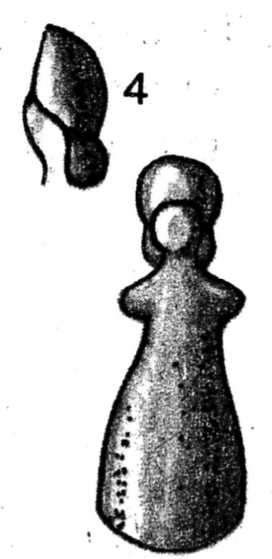 Глина, ванночка с водой.4) изготавливаем руки и примазываем их к туловищу.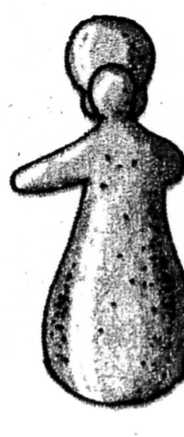 Глина, ванночка с водой.5) выполняем оборку на юбку и волосы игрушки в виде шариков и украшаем ими «Барыню».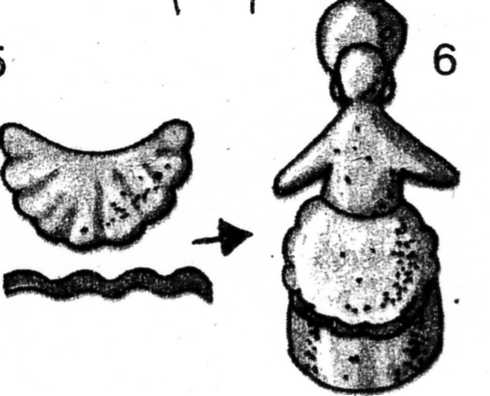 Глина, ванночка с водой.3.Дадим фигурке высохнуть на некоторое время.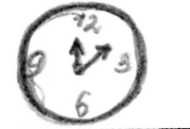 Часы.4.Красим барыню белой гуашью или водоэмульсионной краской.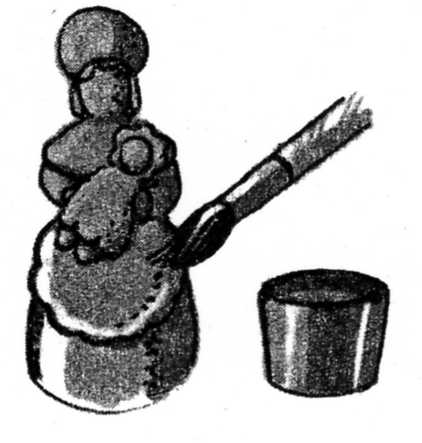 Кисть, гуашь или водоэмульсионная краска, игрушка.5.Даем время на высыхание.Часы.6. Наносим роспись на игрушку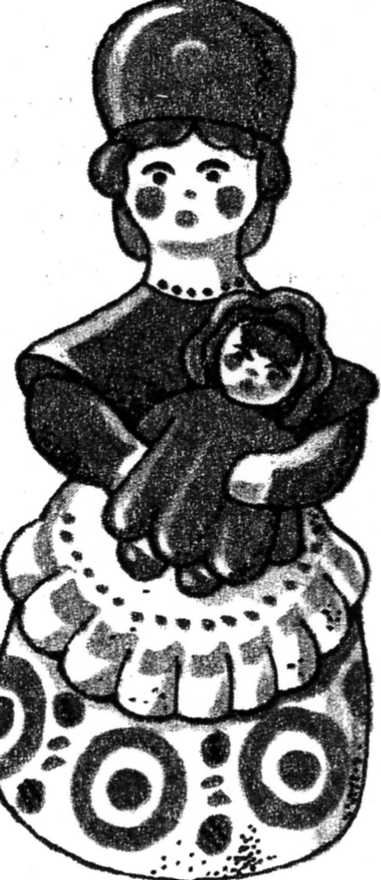 Часы.7.Даем время просохнуть.Часы.